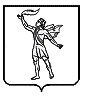 г. Полысаево                                                                                                                      27 января 2023г.Об утверждении сводного плана мероприятий Территориальной избирательной комиссии Полысаевского городского округа по повышению правовой культуры избирателей (участников референдума) и других участников избирательного процесса, обучению кадров участковых избирательных комиссий на 2023 годЗаслушав информацию председателя Территориальной избирательной комиссии Полысаевского городского округа о сводном  плане  мероприятий Территориальной избирательной комиссии Полысаевского городского округа по повышению правовой культуры избирателей (участников референдума) и других участников избирательного процесса, обучению кадров участковых избирательных комиссий на 2022 год, на основании пункта 9 статьи 26 Федерального закона от 12.06.2002 №67-ФЗ «Об основных гарантиях избирательных прав и права на участие в референдуме граждан Российской Федерации», Территориальная избирательная комиссия Полысаевского городского округа: РЕШИЛА1. Утвердить сводный план  мероприятий Территориальной избирательной комиссии Полысаевского городского округа по повышению правовой культуры избирателей (участников референдума) и других участников избирательного процесса, обучению кадров участковых избирательных комиссий на 2023 год.2. Направить настоящее решение в Избирательную комиссию Кемеровской области – Кузбасса для опубликования в разделе «Территориальные избирательные комиссии» на официальном сайте Избирательной комиссии Кемеровской области – Кузбасса в информационно-телекоммуникационной сети «Интернет».3. Контроль за исполнением настоящего решения возложить на секретаря территориальной комиссии Полысаевского городского округа К.А. Губайдуллину.УТВЕРЖДЕНрешением территориальной избирательной комиссии Полысаевского городского округа от 27.01.2023 № 1 Сводный план мероприятий Территориальной избирательной комиссии Полысаевского городского округапо повышению правовой культуры избирателей (участников референдума) и других участников избирательного процесса, обучению кадров участковых избирательных комиссий  на 2023 годТерриториальная избирательная комиссия Полысаевского городского округаТЕРРИТОРИАЛЬНАЯ  ИЗБИРАТЕЛЬНАЯ КОМИССИЯПОЛЫСАЕВСКОГО ГОРОДСКОГО ОКРУГАР Е Ш Е Н И Е № 1ТЕРРИТОРИАЛЬНАЯ  ИЗБИРАТЕЛЬНАЯ КОМИССИЯПОЛЫСАЕВСКОГО ГОРОДСКОГО ОКРУГАР Е Ш Е Н И Е № 1ТЕРРИТОРИАЛЬНАЯ  ИЗБИРАТЕЛЬНАЯ КОМИССИЯПОЛЫСАЕВСКОГО ГОРОДСКОГО ОКРУГАР Е Ш Е Н И Е № 1652560, г. Полысаево 
ул.Кремлевская, 6
тел./факс. 4 4370   Председатель территориальной  комиссии Полысаевского городского округаН.Ю. КудрявцеваСекретарь территориальной комиссии Полысаевского городского округаК.А. Губайдуллина№ п/пНаименование мероприятияМесто проведения мероприятия Период реализации Исполнитель (член ТИК)Контактный телефон1. Организационно-методическое обеспечение реализации мероприятий1. Организационно-методическое обеспечение реализации мероприятий1. Организационно-методическое обеспечение реализации мероприятий1. Организационно-методическое обеспечение реализации мероприятий1. Организационно-методическое обеспечение реализации мероприятий1. Организационно-методическое обеспечение реализации мероприятий1.1Разработка тем для семинаров практических занятий с председателями и секретарями участковых избирательных комиссийпомещение ТИК, расположенное по адресу: г. Полысаево, ул. Кремлевская, 6Май Кудрявцева Н.Ю.Губайдуллина К.А.89511832755895059160032. Организация обучения кадров избирательных комиссий и других участников избирательного  процесса в Полысаевском городском округе2. Организация обучения кадров избирательных комиссий и других участников избирательного  процесса в Полысаевском городском округе2. Организация обучения кадров избирательных комиссий и других участников избирательного  процесса в Полысаевском городском округе2. Организация обучения кадров избирательных комиссий и других участников избирательного  процесса в Полысаевском городском округе2. Организация обучения кадров избирательных комиссий и других участников избирательного  процесса в Полысаевском городском округе2. Организация обучения кадров избирательных комиссий и других участников избирательного  процесса в Полысаевском городском округе2.1Организация и проведение обучения членов участковых избирательных комиссий с правом решающего голоса, по  учебной программе «Правовые основы избирательного процесса и организация работы участковой избирательной комиссии»Актовый зал администрации Полысаевского городского округаиюнь-августКудрявцева Н.Ю.Губайдуллина К.А.Председатели УИК89511832755895059160032.2Взаимодействие с МБУ «Полысаевский пресс-центр» для обеспечения открытости и гласности избирательного процесса на территории Полысаевского городского округаМБУ «Полысаевский пресс центр»ПостоянноКудрявцева Н.Ю.Губайдуллина К.А.89511832755895059160032.3Оказание правовой, методической, информационной и организационно-технической помощи участковым избирательным комиссиямАктовый зал администрации Полысаевского городского округа, Весь периодКудрявцева Н.Ю.Губайдуллина К.А.Председатели УИК89511832755895059160032.4Проведение обучающего семинара с работниками органов социальной защиты населения, иных организаций, которые будут задействованы в информационно-разъяснительной работе в период организации и проведения выборов среди избирателей, являющихся инвалидами, используя при этом их специальные знания и навыки, приобретенные при осуществлении постоянного взаимодействия с гражданами с учетом категории инвалидности Помещения управления социальной защиты населения Полысаевского городского округаИюнь-июльКудрявцева Н.Ю.Губайдуллина К.АСотрудники УСЗН и центра социального обслуживания граждан пожилого возраста89511832755895059160032.5Проведения тестирования  по вопросам избирательного права и избирательного процесса для проверки знаний и повышения квалификации членов территориальной избирательной комиссии и участковых избирательных комиссий с правом решающего голосаАдминистрация Полысаевского городского округаАвгустКудрявцева Н.Ю.Губайдуллина К.АЧлены территориальной и участковых избирательных комиссий 89511832755895059160032.6Организация проведения Дня молодого избирателяНа базе  учреждений Февраль-март Кудрявцева Н.Ю.Губайдуллина К.А89511832755895059160032.7Проведение консультаций для представителей средств массовой информацииПомещение ТИКВесь периодКудрявцева Н.Ю.Губайдуллина К.Апредставители МБУ «Полысаевский пресс-центр»89511832755895059160032.8Участие в региональных видеоконференциях по вопросам избирательного праваПомещение ТИКВесь периодКудрявцева Н.Ю.Губайдуллина К.А89511832755895059160033. Повышение правовой культуры избирателей3. Повышение правовой культуры избирателей3. Повышение правовой культуры избирателей3. Повышение правовой культуры избирателей3. Повышение правовой культуры избирателей3. Повышение правовой культуры избирателей3.1Взаимодействие с местными отделениями политических партий, с целью повышения эффективности общественного наблюдения на выборахПомещение ТИКВесь периодКудрявцева Н.Ю.Губайдуллина К.Апредставители политических партий89511832755895059160033.2Принятие участия в организации и проведении мероприятий, проводимых Избирательной комиссией Кемеровской области – Кузбасса По плану Избирательной комиссии Кемеровской области – Кузбасса  По плану Избирательной комиссии Кемеровской области – Кузбасса  ТИК, УИК Полысаевского городского округа3.3Проведение в школах Полысаевского городского округа для учащихся 10-11 классов цикла лекций «Избирательное право. Избирательный процесс»Школы Полысаевского городского округаВесь периодКудрявцева Н.Ю.Губайдуллина К.АУИКОбразовательные учреждения 89511832755895059160033.4Проведение Конкурса рисунковМБУ ДО «Детская школа искусств №54»МБОУ ДО «Дом детского творчества им. Куропаткина»Сентябрь-октябрьКудрявцева Н.Ю.Губайдуллина К.АРуководители МБУ ДО «ДШИ №54», МБОУ ДО «ДДТ»89511832755895059160033.5Проведение Конкурса сочинений «Я выбираю будущее»Школы Полысаевского городского округаСентябрь-ноябрьКудрявцева Н.Ю.Губайдуллина К.АУИКОбразовательные учреждения 89511832755895059160033.6Взаимодействие с управлением молодежной политики, спорта и туризма Полысаевского городского округа, управлением образования Полысаевского городского округа, централизованной библиотечной  системой, образовательными учреждениями по вопросам реализации совместных мероприятий по повышению правовой культуры молодых и будущих избирателейна базе учреждений  Весь периодКудрявцева Н.Ю.Губайдуллина К.Аруководители учреждений 89511832755895059160033.7Оказание консультативной помощи молодым членам избирательных комиссий и наблюдателям при подготовке к выборамПомещения ТИК и УИКВесь периодКудрявцева Н.Ю.Губайдуллина К.А89511832755895059160033.8Формирование составов участковых избирательных комиссий, кадрового резерва участковых избирательных комиссийПомещение ТИКАпрель Кудрявцева Н.Ю.Губайдуллина К.А89511832755895059160033.9День Российского флагана базе учреждений социальной сферыАвгуст Кудрявцева Н.Ю.Губайдуллина К.Ачлены УИКруководители учреждений 89511832755895059160033.10День Народного Единствана базе учреждений социальной сферыНоябрьКудрявцева Н.Ю.Губайдуллина К.Ачлены УИКруководители учреждений 89511832755895059160033.11День Конституциина базе учреждений социальной сферыДекабрь Кудрявцева Н.Ю.Губайдуллина К.А члены УИКруководители учреждений 89511832755895059160033.12Урок правана базе учреждений социальной сферыЯнварь Кудрявцева Н.Ю.Губайдуллина К.А члены УИКруководители учреждений 89511832755895059160034. Информационное обеспечение плана основных мероприятий4. Информационное обеспечение плана основных мероприятий4. Информационное обеспечение плана основных мероприятий4. Информационное обеспечение плана основных мероприятий4. Информационное обеспечение плана основных мероприятий4. Информационное обеспечение плана основных мероприятий4.1Регулярное освещение работы территориальной избирательной комиссии в средствах массовой информацииТИК, МБУ «Полысаевский пресс-центр»Весь периодКудрявцева Н.Ю.Губайдуллина К.А89511832755895059160034.2Освещение работы территориальной избирательной комиссии Полысаевского городского округа в информационно-коммуникационной сети «Интернет», раздел ТИК сайт администрации Полысаевского городского округа, официальной странице В контакте Размещение на странице ТИК на сайте администрации Полысаевского нормативно-правовых актов комиссии, информационных материалов о деятельности комиссиипомещение ТИКВесь периодКудрявцева Н.Ю.Губайдуллина К.А89511832755895059160034.3Актуализация информации на странице ТИК на сайте администрации Полысаевского городского округа в информационно-коммуникационной сети «Интернет»помещение ТИКВесь периодКудрявцева Н.Ю.Губайдуллина К.А8951183275589505916003